GibraltarGibraltarGibraltarGibraltarMarch 2028March 2028March 2028March 2028SundayMondayTuesdayWednesdayThursdayFridaySaturday123456789101112131415161718Commonwealth Day19202122232425262728293031Mother’s DayNOTES: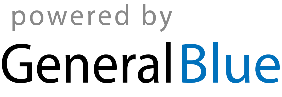 